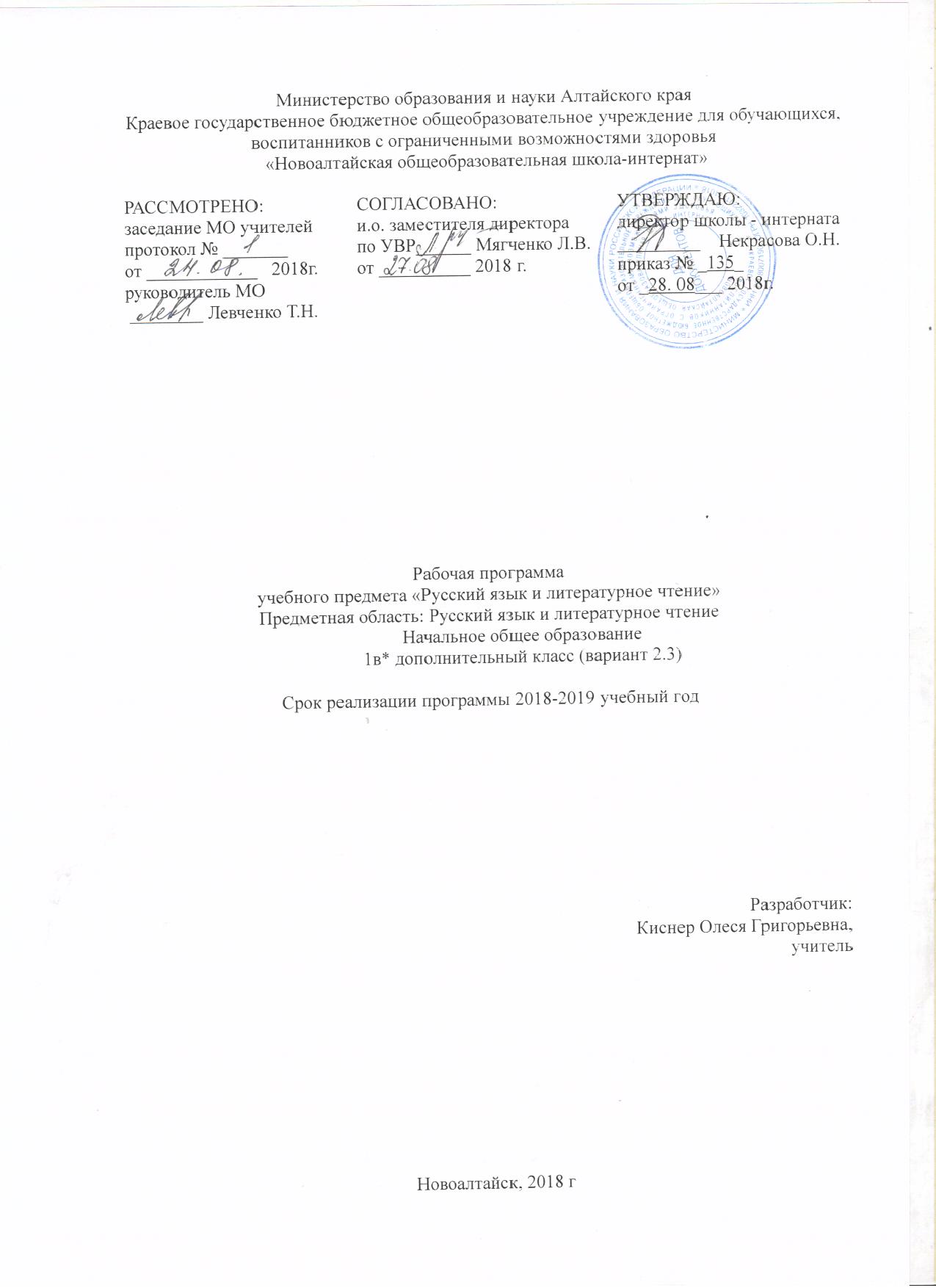 ПОЯСНИТЕЛЬНАЯ ЗАПИСКА Данная программа по русскому языку (обучение грамоте) (1дополнительный класс) составлена в соответствии с Федеральным государственным образовательным стандартом начального общего образования для слабослышащих и позднооглохших детей и с учетом адаптированной основной общеобразовательной программы начального общего образования для слабослышащих и позднооглохших обучающихся КГБОУ «Новоалтайская общеобразовательная школа-интернат».Цель обучения грамоте в подготовительном классе является развитие у учащихся в 1-м дополнительном классе навыков разговорной речи и подготовка их к систематическому обучению грамоте в 1 классе.Задачи обучения: первоначальное овладение учащимися звуко-буквенной системой языка;знакомство с печатными буквами, с помощью которых обозначаются звуки;установление связи между звуками и буквой;выделение в словах отдельных звуков, установление количества звуков в слове, их последовательности;активизация навыков устной речи, обогащение словарного запаса.	Для активизации навыков устной речи, обогащение словарного запаса детям предлагаются таблички со словесным обозначением названий предметов, действий, признаков. По мере овладения буквами дети учатся вставлять усвоенную букву в слово, используя образец; составлять из знакомых букв слово по образцу и читать его. В дальнейшем производить элементарный звуко-буквенный анализ слова с использованием разрезной азбуки. Отставание в усвоении произносительных навыков не должно служить препятствием в накоплении словаря.Наряду с постепенным овладением навыком аналитического чтения печатного текста, учащиеся 1-го дополнительного класса подготавливаются к усвоению навыков письма. У них вырабатывается правильная осанка, умение держать карандаш и ручку при письме и рисовании. Они упражняются в развитии глазомера, кисти рукиИ мелких мышц пальцев, в обводке и штриховке контуров, в соединении линий и фигур, в рисовании и раскрашивании узоров непрерывным движением руки.ОСНОВНОЕ СОДЕРЖАНИЕ УЧЕБНОГО ПРЕДМЕТАИзучение звуков и печатных букв в последовательности, указанной в программе по обучению произношению.Звуко-буквенный анализ слова. Выделение в словах отдельных звуков (гласных и согласных), установление количества звуков в слове, их последовательности, выделение ударных слогов.Самостоятельный подбор слов с заданным звуком и буквой.Узнавание и называние букв по их характерным признакам (изолированно и в составе слова)Составление из букв разрезной азбуки и подписей к картинкам, изображающим предметы и действия.Подготовка  к обучению письму. Развитие и координация движений кисти рук и пальцев. Лепка, складывание и разрезание бумаги ножницами по прямым линиям горизонтально и вертикально. Составление и рисование узора по данному учителем образцу.Место курса обучения грамоте в учебном плане. На изучение предмета в 1 дополнительном классе  отводится 198  часов (33 учебные недели)Программа обеспечивает достижение выпускниками начальной школы следующих личностных, метапредметных и предметных результатов.Личностные результатыПринятие и освоение социальной роли обучающихся, развитие мотивов учебной деятельности и формирование личностного смысла учения.Развитие самостоятельности и личной ответственности за свои поступки, в том числе и в информационной деятельности, на основе представлений о нравственных нормах, социальной справедливости и свободе.Формирование доброжелательности и эмоционально-нравственной отзывчивости, понимания и сопереживания чувствам других людей.Развитие навыков сотрудничества со взрослыми и сверстниками, умения не создавать конфликтов и находить выходы из спорных ситуаций.Овладение речевыми навыками (понимание значений слов и их употребление, обогащение словарного запаса, развитие навыков связной речи).Метапредметные результатыФормирование умения понимать причины успеха/неуспеха учебной деятельности и способности конструктивно действовать даже в ситуациях неуспеха.Активное использование речевых средств и средств информационно-коммуникативных технологий для решения коммуникативных и познавательных задач.Осуществление взаимного контроля в совместной деятельности, адекватное оценивание собственного поведения и поведения окружающих.Готовность конструктивно разрешать конфликты посредством учета интересов сторон и сотрудничества.Умение работать в материальной и информационной среде начального общего образования (в том числе с предметными моделями).Предметные результатыЗнание основных речевых форм и правил их применения;Умение выбрать адекватные средства  вербальной (с учётом особенностей речевого развития) и невербальной коммуникации в зависимости от собеседника (слышащий, слабослышащий, глухой)Овладение основными закономерностями языка, словообразовательными моделями (с учётом особенностей речевого развития слабослышащих и позднооглохших обучающихся)Овладение структурой простого предложения и наиболее употребительными типами сложных предложений, выражающих определительные, пространственные, причинные, целевые, временные и объектные смысловые отношения Овладение звуко-буквенным анализом слов, составление слов из разрезной азбуки, узнавание и называние буквФормирование активного словаря Овладение умением составлять фигуры по образцу и обводить по трафарету, закрашивать и заштриховывать простые фигурыПЛАНИРУЕМЫЕ РЕЗУЛЬТАТЫ ИЗУЧЕНИЯ УЧЕБНОГО ПРЕДМЕТАИзучить звуков и печатных буквОсуществлять звуко-буквенный анализ словУметь выделять в словах гласные и согласные звукиПодбирать слова с изученным звукомУзнавать и называть буквы по их характерным признакамСоставлять из букв разрезной азбуки словаПодготовить руку к письмуТЕМАТИЧЕСКОЕ ПЛАНИРОВАНИЕКАЛЕНДАРНО-ТЕМАТИЧЕСКОЕ ПЛАНИРОВАНИЕI четверть – 52 часаII четверть - 44 часаIII четверть- 54 часовIV четверть- 48 часовРЕКОМЕНДАЦИИ ПО УЧЕБНО-МЕТОДИЧЕСКОМУ И  МАТЕРИАЛЬНО-ТЕХНИЧЕСКОМУ ОБЕСПЕЧЕНИЮН.Ю. Донская, Н.Н. Чертова. Азбука. – М., Просвещение.Новый учебник «Букварь» (авторы Л.А. Головчиц, О.А. Красильникова и др.) готовится к выпуску к 2017 г., издательство «Просвещение».Новый учебник «Русский язык. Развитие речи» (автор Зикеев А.Г.) готовится к выпуску к 2017 г. Учебник перерабатывается на основе «Азбуки», часть 1 (автор Зикеев А.Г.), издательство «Просвещение».№ п/пНаименование разделов и темКол-во часов1Подготовка  к обучению письму162Обучение письму182Итого198№урТемаурокаПредметные результатыПисьмоПредметные результаты1 «Азбука» — первая учебная книга.Ориентироваться в «Азбуке». Называть и показывать её элементы. Называть условные знаки и объяснять их значение.Рассказывать правила обращения с «Азбукой». Отвечать на вопросы учителя  о правилах поведения на уроке и соблюдать их.Называть письменные принадлежности с опорой на иллюстрации прописи.Обводить предметы по контуру.Правильно располагать учебные принадлежности при письме. Пальчиковая гимнастика. Развитие умения держать карандаш, ручку2Речь устная и письменная. Учитель и ученикиПрактически различать речь устную (говорение, слушание) и речь письменную (письмо, чтение). Правильное расположение учебных принадлежностей при письме. Пальчиковая гимнастика. Работа мелом на доскеПравильно располагать учебную тетрадь на рабочем месте. Воспроизводить с опорой на наглядный материал (иллюстрации в прописи, плакаты и др.) гигиенические правила письма, демонстрировать их выполнение в процессе письма.3Речь устная и письменная. Учитель и ученикиВыделять из речи предложения. Определять на слух кол-во предложений в высказывании.Правильное расположение учебных принадлежностей при письме. Пальчиковая гимнастика. Работа мелом на доске.Воспроизводить с опорой на наглядный материал (иллюстрации в прописи, плакаты и др.) гигиенические правила письма, демонстрировать их выполнение в процессе письма.Обводить предметы по контуру.45Речь устная и письменная. Игрушки и учебные вещи.Делить предложения на слова. Определять на слух количество слов в предложении. составлять простейшие предложения. Подкладывать таблички к словамОбведение карандашом на бумаге фигур по трафаретам, их закраска и штриховкаНаходить овалы иполуовалы в изображении предметов.Обводить изображённые предметы по контуру, штриховать. Составлять предложения к иллюстрациям, данным в прописи.67Речь устная и письменная. Игрушки и учебные вещи. Произносить слова Подкладывать таблички к словам, обозначающими действия, признаки, состоянияРисование бордюров Рисовать бордюры и чередующихся узоров.8Речь устная и письменная. Я и моя семьяОтвечать на вопросы учителя. Подкладывать таблички к словам, обозначающими действия, признаки, состоянияРабочая строка. Письмо больших и малых прямых линийОбводить предметы по контуру, штриховать, не выходя за контур. Писать прямые длинные наклонные линии, ориентируясь на образец и дополнительную линию.Соблюдать наклон, указанное направление движения руки, выдерживать расстояние между элементами.9Речь устная и письменная. Я и моя семьяСлушать и понимать речь учителя и др.; совместно с учителем давать эмоциональную оценку деятельности на уроке; - находить ответы на вопросы вместе с учителем.Рабочая строка. Письмо больших и малых прямых линийПисать прямые длинные наклонные линии, ориентируясь на образец и дополнительную линию.Соблюдать наклон, указанное направление движения руки, выдерживать расстояние между элементами.1011Речь устная и письменная. Овощи и фруктыСлушать и понимать речь учителя и др.; совместно с учителем давать эмоциональную оценку деятельности на уроке; - находить ответы на вопросы вместе с учителем.Письмо больших и малых прямых линий с закруглениемПисать короткую наклонную линию с закруглением вверху (влево). Писать длинную наклонную линию с закруглением внизу (вправо). Рисовать бордюры по заданному алгоритму.12Речь устная и письменная. Овощи и фруктыСлушать и понимать речь учителя и др.; совместно с учителем давать эмоциональную оценку деятельности на уроке; - находить ответы на вопросы вместе с учителем.Письмо овалов больших и маленьких, их чередование. Письмо коротких наклонных линийОбводить графические элементы, предметы по контуру, штриховать, не выходя за контур.Находить недостающие детали в изображённых предметах и воссоздавать рисунок по заданному образцу. Рисование бордюров.13Речь устная и письменная. Домашние и дикие животныеСлушать и понимать речь учителя и др.; совместно с учителем давать эмоциональную оценку деятельности на уроке; находить ответы на вопросы вместе с учителем.Письмо коротких и длинных наклонных линий, их чередование.  Писать короткие и длинные линии, чередовать их, соблюдая наклон, высоту, интервал между ними.Обозначать условным знаком (точкой) наиболее удавшийся элемент.Сравнивать элементы письменных и печатных букв.Рисовать бордюры по заданному алгоритму.14Речь устная и письменная. Домашние и дикие животныеСлушать и понимать речь учителя и др.; совместно с учителем давать эмоциональную оценку деятельности на уроке; находить ответы на вопросы вместе с учителем..Письмо коротких и длинных наклонных линий с закруглением влево и вправо.Писать короткие и длинные наклонные линии с закруглением внизу вправо и влево.Обозначать условным знаком (точкой) наиболее удавшийся элемент.Сравнивать элементы письменных и печатных букв.1516Повторение и обобщение пройденного материала.Формирование активного словаря; уметь составлять фигуры по образцу; обводить по трафарету, закрашивать и заштриховывать простые фигурыСлушать и понимать речь учителя и др.; совместно с учителем давать эмоциональную оценку деятельности на уроке; - находить ответы на вопросы вместе с учителем.Работа в тетрадях, карточках, прописях, письмо (обведение) прямых и наклонных линий с закруглением и без, штриховка.Писать длинную наклонную линию с закруглением внизу (влево). Писать короткую наклонную линию с закруглением внизу (вправо).Обозначать условным знаком (точкой) наиболее удавшийся элемент.Рисовать бордюры по заданному алгоритму1718Звук а  и буква А, аФормирование понятия звука и буквы А. Характеристика звука. Формирование умения находить местоположение звука А в слогах, словахБуквы А, а. Письмо элементов буквСоставлять  фигурки из тонких палочек, бумажных полосок по данному учителем образцу.
Анализировать образец изучаемой буквы по трафарету. Обводить образец.19Звук  а  и буква А, аФормирование умения находить местоположение звука А в слогах, словахФормирование умения узнать и вставить букву из разрезной азбуки, пропущенную под картинкойБуквы А, а. Письмо элементов буквПравила посадки. Обведение карандашом на бумаге фигур по трафаретам, их закраска и штриховка20Звук  у  и буква У, уФормирование понятия звука и буквы У. Характеристика звука. Формирование умения находить местоположение звука У в слогах, словахБуквы У, у Письмо элементов буквСоставлять  фигурки из тонких палочек, бумажных полосок по данному учителем образцу.
Анализировать образец изучаемой буквы по трафарету. Обводить образец.2122Звук у  и буква У, уФормирование умения находить местоположение звука У в слогах, словахФормирование умения узнать и вставить букву из разрезной азбуки, пропущенную под картинкойБуквы У, у Письмо элементов буквСоставлять  фигурки из тонких палочек, бумажных полосок по данному учителем образцу.
Анализировать образец изучаемой буквы по трафарету. Обводить образец.2324Звук п  и буква П, пФормирование понятия звука и буквы П. Характеристика звука. Формирование умения находить местоположение звука П в слогах, словах. Соотносить картинки со словамиБуквы П, п. Письмо элементов буквКонструирование простых предметов из палочек 
Анализировать образец изучаемой буквы по трафарету. Обводить образец25Звук п  и буква П, пПроводить звуко-буквенный анализ слов. Буквы П, п. Письмо элементов буквКонструирование простых предметов из палочек 
Анализировать образец изучаемой буквы по трафарету. Обводить образец26Звук б  и буква Б, бФормирование понятия звука и буквы Б. Характеристика звука. Формирование умения находить местоположение звука Б в слогах, словах. Соотносить картинки со словами Буквы Б, б. Письмо элементов буквНазывать правильно элементы буквы Б.Сравнивать написанные буквы с образцом.Анализировать образец изучаемой буквы по трафарету. Обводить образец2728Звук б  и буква Б, бПроизводить слого-звуковой анализ слов с изучаемыми звуками (баба). Приводить примеры слова с новыми звуками.Буквы Б, б. Письмо элементов буквНазывать правильно элементы буквы.Сравнивать написанные буквы с образцом.Анализировать образец изучаемой буквы по трафарету. Обводить образец2930Звуки п, б и буквы Б, б; П, п.Производить слого-звуковойанализ слов с изучаемыми звуками Выделять звуки, дифференцировать изученные звуки. Соотносить картинки и словаБуквы Б, б; П, п.Обведение карандашом на бумаге простейших фигур по трафаретам (круг, квадрат, треугольник), их закраска и штриховка31Звук м и буква М, м.Формирование понятия звука и буквы М. Характеристика звука. Формирование умения находить местоположение звука М в слогах, словах. Соотносить картинки со словами. Выделять новый звук в процессе слого-звукового анализа. Буквы М, м. Письмо элементов буквОбведение карандашом на бумаге простейших фигур по трафаретам (круг, квадрат, треугольник), их закраска и штриховкаНазывать правильно элементы буквы.Сравнивать написанные буквы с образцом.Анализировать образец изучаемой буквы по трафарету. Обводить образец32Звук м и буква М, м.Формирование умения находить местоположение звука М в слогах, словах. Формирование умения узнать и вставить букву из разрезной азбуки, пропущенную под картинкойБуквы М, м. Письмо элементов буквНазывать правильно элементы буквы.Сравнивать написанные буквы с образцом.Анализировать образец изучаемой буквы по трафарету. Обводить образец333435Звук о и буквы О, оФормирование понятия звука и буквы О. арактеристика звука. Формирование умения находить местоположение звука О в слогах, словах. Соотносить картинки со словами. Выделять новыйзвук в процессе слого-звукового анализа. Формирование умения находить местоположение звука О в слогах, словахФормирование умения узнать и вставить букву из разрезной азбуки, пропущенную под картинкойБуквы О, о. Письмо элементов буквОбведение карандашом на бумаге простейших фигур по трафаретам (круг, квадрат, треугольник), их закраска и штриховка363738Звук в и буквы В, вФормирование понятия звука и буквы В. Характеристика звука. Формирование умения находить местоположение звука В в слогах, словах. Соотносить картинки со словами. Выделять новыйзвук в процессе слого-звукового анализа. Формирование умения находить местоположение звука В в слогах, словахФормирование умения узнать и вставить букву из разрезной азбуки, пропущенную под картинкойБуквы В, в. Письмо элементов буквОбведение карандашом на бумаге простейших фигур по трафаретам (круг, квадрат, треугольник), их закраска и штриховкаНазывать правильно элементы буквы.Сравнивать написанные буквы с образцом.Анализировать образец изучаемой буквы по трафарету. Обводить образец39Звук т и буквы Т, т.Формирование понятия звука и буквы Т. Характеристика звука. Формирование умения находить местоположение звука Т в слогах, словах. Соотносить картинки со словами. Выделять новый звук в процессе слого-звукового анализа. Буквы Т, т. Письмо элементов буквОбведение карандашом на бумаге простейших фигур по трафаретам (круг, квадрат, треугольник), их закраска и штриховкаНазывать правильно элементы буквы.Сравнивать написанные буквы с образцом.Анализировать образец изучаемой буквы по трафарету. Обводить образец40Повторение и закрепление изученного материала. Выкладывать из букв разрезной азбуки слоги и слова.Ориентироваться на букву гласного при чтении слогов-слияний с изменением буквы гласного.Составлять слоги-слияния. Читать слоги и слова с ранее изученными буквами.Повторение и закрепление изученного.Правила посадки. Обведение карандашом на бумаге фигур по трафаретам, их закраска и штриховкаКонструирование простых предметов из палочек4142Звук т и буквы Т, т.Формирование умения находить местоположение звука Т в слогах, словах. Формирование умения узнать и вставить букву из разрезной азбуки, пропущенную под картинкойБуквы Т, т. Письмо элементов буквОбведение карандашом на бумаге простейших фигур по трафаретам (круг, квадрат, треугольник), их закраска и штриховкаНазывать правильно элементы буквы.Сравнивать написанные буквы с образцом.Анализировать образец изучаемой буквы по трафарету.4344Звук д и буква Д, дФормирование понятия звука и буквы Д. Характеристика звука. Формирование умения находить местоположение звука Д в слогах, словах. Соотносить картинки со словами. Выделять новый звук в процессе слого-звукового анализа. Буквы Д, д. Письмо элементов буквОбведение карандашом на бумаге простейших фигур по трафаретам (круг, квадрат, треугольник), их закраска и штриховкаНазывать правильно элементы буквы.Сравнивать написанные буквы с образцом.Анализировать образец изучаемой буквы по трафарету.45Звук д и буква Д, дФормирование умения находить местоположение звука Д в слогах, словах. Формирование умения узнать и вставить букву из разрезной азбуки, пропущенную под картинкойБуквы Д, д. Письмо элементов буквОбведение карандашом на бумаге простейших фигур по трафаретам (круг, квадрат, треугольник), их закраска и штриховкаНазывать правильно элементы буквы.Сравнивать написанные буквы с образцом.Анализировать образец изучаемой буквы по трафарету.46474849Звук д и буква Д, дЗвук т и буквы Т, т.Производить слого-звуковой анализ слов с изучаемыми звуками Выделять звуки, дифференцировать изученные звуки. Соотносить картинки и словаБуквы Д, д; Т, т.Обведение карандашом на бумаге простейших фигур по трафаретам (круг, квадрат, треугольник), их закраска и штриховка50Звук н, буква Н, нВыделять новые звуки из слов, характеризовать их, сравнивать, обозначать буквой, распознавать в словах новые звуки, читать слоги и слова с изученной буквой. Буквы Н, н. Письмо элементов буквОбведение карандашом на бумаге простейших фигур по трафаретам (круг, квадрат, треугольник), их закраска и штриховкаНазывать правильно элементы буквы.Сравнивать написанные буквы с образцом.Анализировать образец изучаемой буквы по трафарету.5152Звук н, буква Н,нФормирование умения находить местоположение звука Т в слогах, словах. Формирование умения узнать и вставить букву из разрезной азбуки, пропущенную под картинкойБуквы Н, н. Письмо элементов буквОбведение карандашом на бумаге простейших фигур по трафаретам (круг, квадрат, треугольник), их закраска и штриховкаНазывать правильно элементы буквы.Сравнивать написанные буквы с образцом.Анализировать образец изучаемой буквы по трафарету.53Повторение.Выкладывать из букв разрезной азбуки слоги и слова.Ориентироваться на букву гласного при чтении слогов-слияний с изменением буквы гласного.Составлять слоги-слияния. Читать слоги и слова с ранее изученными буквами.Повторение и закрепление изученного.Правила посадки. Обведение карандашом на бумаге фигур по трафаретам, их закраска и штриховкаКонструирование простых предметов из палочекПисать длинную наклонную линию с закруглением внизу (влево). Писать короткую наклонную линию с закруглением внизу (вправо).Обозначать условным знаком (точкой) наиболее удавшийся элемент.Рисовать бордюры по заданному алгоритму №урТемаурокаХарактеристика деятельности учащегосяПисьмоХарактеристика деятельности учащегося1Звук и, буква И, иФормирование понятия звука и буквы И. Характеристика звука. Формирование умения находить местоположение звука И в слогах, словах. Соотносить картинки со словами. Выделять новый звук в процессе слого-звукового анализа.Буквы И, и. Письмо элементов буквОбведение карандашом на бумаге простейших фигур по трафаретам (круг, квадрат, треугольник), их закраска и штриховкаНазывать правильно элементы буквы.Сравнивать написанные буквы с образцом.Анализировать образец изучаемой буквы по трафарету.2Звук и, буква И, иФормирование умения находить местоположение звука И в слогах, словах. Формирование умения узнать и вставить букву из разрезной азбуки, пропущенную под картинкойБуквы И, и. Письмо элементов буквОбведение карандашом на бумаге простейших фигур по трафаретам (круг, квадрат, треугольник), их закраска и штриховкаНазывать правильно элементы буквы.Сравнивать написанные буквы с образцом.Анализировать образец изучаемой буквы по трафарету.3Звук л, буква Л, лФормирование понятия звука и буквы Л. Характеристика звука. Формирование умения находить местоположение звука Л в слогах, словах. Соотносить картинки со словами. Выделять новый звук в процессе слого-звукового анализа.Буквы Л, л. Письмо элементов буквОбведение карандашом на бумаге простейших фигур по трафаретам (круг, квадрат, треугольник), их закраска и штриховкаНазывать правильно элементы буквы.Сравнивать написанные буквы с образцом.Анализировать образец изучаемой буквы по трафарету.45Звук л, буква Л, иФормирование умения находить местоположение звука Л в слогах, словах. Формирование умения узнать и вставить букву из разрезной азбуки, пропущенную под картинкойБуквы Л, л. Письмо элементов буквОбведение карандашом на бумаге простейших фигур по трафаретам (круг, квадрат, треугольник), их закраска и штриховкаНазывать правильно элементы буквы.Сравнивать написанные буквы с образцом.Анализировать образец изучаемой буквы по трафарету.6789Звук й, буква Й, йФормирование понятия звука и буквы Й. Характеристика звука. Формирование умения находить местоположение звука Й в слогах, словах. Соотносить картинки со словами. Выделять новый звук в процессе слого-звукового анализа. Формирование умения находить местоположение звука Й в слогах, словах. Формирование умения узнать и вставить букву из разрезной азбуки, пропущенную под картинкой. Соотносить слова с картинками. Буквы Й, й. Письмо элементов буквСоставлять фигурки из тонких палочек, бумажных полосок по данному учителем образцу.Называть правильно элементы буквы.Сравнивать написанные буквы с образцом.Анализировать образец изучаемой буквы по трафарету.10Звук э, буква Э, эФормирование понятия звука и буквы Э. Характеристика звука. Формирование умения находить местоположение звука Э в слогах, словах. Соотносить картинки со словами. Выделять новый звук в процессе слого-звукового анализа.Буквы Э, э. Письмо элементов буквСоставлять фигурки из тонких палочек, бумажных полосок по данному учителем образцу.Называть правильно элементы буквы.Сравнивать написанные буквы с образцом.Анализировать образец изучаемой буквы по трафарету. 1112Звук э, буква Э, эФормирование умения находить местоположение звука Э в слогах, словах. Формирование умения узнать и вставить букву из разрезной азбуки, пропущенную под картинкойЧитать сказки «Репка», «Колобок»Соотносить предложения и картинкуБуквы Э, э. Письмо элементов буквСоставлять фигурки из тонких палочек, бумажных полосок по данному учителем образцу.Называть правильно элементы буквы.Сравнивать написанные буквы с образцом.Анализировать образец изучаемой буквы по трафарету.131415Звук Р, буква Р, рФормирование понятия звука и буквы Р. Характеристика звука. Формирование умения находить местоположение звука Р в слогах, словах. Соотносить картинки со словами. Выделять новый звук в процессе слого-звукового анализа.Буквы Р, р. Письмо элементов буквСоставлять фигурки из тонких палочек, бумажных полосок по данному учителем образцу.Называть правильно элементы буквы.Сравнивать написанные буквы с образцом.Анализировать образец изучаемой буквы по трафарету. 1617Звук е, буква Е, е Формирование умения находить местоположение звука Е в слогах, словах. Формирование умения узнать и вставить букву из разрезной азбуки, пропущенную под картинкойСоотносить предложения и картинку. Познакомить с понятием «разговор»Буквы Е, е. Письмо элементов буквЗакрепление.Составлять фигурки из тонких палочек, бумажных полосок по данному учителем образцу.Называть правильно элементы буквы.Сравнивать написанные буквы с образцом.Анализировать образец изучаемой буквы по трафарету.181920Звук к, буква К, кФормирование понятия звука и буквы К. Характеристика звука. Формирование умения находить местоположение звука Э в слогах, словах. Соотносить картинки со словами. Выделять новый звук в процессе слого-звукового анализа.Буквы К, к. Письмо элементов буквНазывать правильно элементы буквы .Обводить бордюрные рисунки безотрывно. Писать буквы в соответствии с образцом. 21Звук к, буква К, кФормирование умения находить местоположение звука К в слогах, словах. Формирование умения узнать и вставить букву из разрезной азбуки, пропущенную под картинкойСоотносить предложения и картинку. Искать правильный ответ. Составлять рассказ по картинке.Буквы К, к. Письмо элементов буквНазывать правильно элементы буквы.Обводить бордюрные рисунки безотрывно. Писать букву в соответствии Работать в тетрадях, карточках, письмо (обведение) наклонных линий, штриховка222324Звук к, буква К, к Читать слова с изученной буквой. Читать текст. Задавать вопросы по содержанию прочитанного текста.Соотносить все изученные буквы со звуками. Сравнивать, группировать и классифицировать все изученные буквы.Отвечать на итоговые вопросы урока и оценивать свои достижения Буквы К, к. Письмо элементов буквНазывать правильно элементы буквы.Обводить бордюрные рисунки безотрывно. Писать букву в соответствии Работать в тетрадях, карточках, письмо (обведение) наклонных линий, штриховка252627Звук г, буква Г, гФормирование понятия звука и буквы Г. Характеристика звука. Формирование умения находить местоположение звука Г в слогах, словах. Соотносить картинки со словами. Выделять новый звук в процессе слого-звукового анализа. Формирование умения находить местоположение звука Г в слогах, словах. Формирование умения узнать и вставить букву из разрезной азбуки, пропущенную под картинкойЧитать слова с изученной буквой. Читать текст. Задавать вопросы по содержанию прочитанного текста.Буквы Г, г. Письмо элементов буквНазывать правильно элементы буквы.Обводить бордюрные рисунки безотрывно. Писать букву в соответствии Работать в тетрадях, карточках, письмо (обведение) наклонных линий, штриховка28Звук к, буква К, кЗвук г, буква Г, гПроизводить слого-звуковой анализ слов с изучаемыми звуками Выделять звуки, дифференцировать изученные звуки. Соотносить картинки и словаБуквы К, к, Г, г. Письмо элементов буквОбведение карандашом на бумаге простейших фигур по трафаретам (круг, квадрат, треугольник), их закраска и штриховка293031Звук с, буква С, сФормирование понятия звука и буквы С. Характеристика звука. Формирование умения находить местоположение звука С в слогах, словах. Соотносить картинки со словами. Выделять новый звук в процессе слого-звукового анализа.Буквы С, с. Письмо элементов буквСоставлять фигурки из тонких палочек, бумажных полосок по данному учителем образцу.Называть правильно элементы буквы.Сравнивать написанные буквы с образцом.Анализировать образец изучаемой буквы по трафарету.32Звук с, буква С, сФормирование умения находить местоположение звука К в слогах, словах. Формирование умения узнать и вставить букву из разрезной азбуки, пропущенную под картинкойСоотносить предложения и картинку. Искать правильный ответ. Составлять рассказ по картинке.Буквы С, с. Письмо элементов буквСоставлять фигурки из тонких палочек, бумажных полосок по данному учителем образцу.Называть правильно элементы буквы.Сравнивать написанные буквы с образцом.Анализировать образец изучаемой буквы по трафарету.33Звука з, буква З, зФормирование понятия звука и буквы З. Характеристика звука. Формирование умения находить местоположение звука З в слогах, словах. Соотносить картинки со словами. Выделять новый звук в процессе слого-звукового анализа.Буквы З, з. Письмо элементов буквСоставлять фигурки из тонких палочек, бумажных полосок по данному учителем образцу.Называть правильно элементы буквы.Сравнивать написанные буквы с образцом.Анализировать образец изучаемой буквы по трафарету.3435Звука з, буква З, зФормирование умения находить местоположение звука З в слогах, словах. Формирование умения узнать и вставить букву из разрезной азбуки, пропущенную под картинкойСоотносить предложения и картинку. Искать правильный ответ. Составлять рассказ по картинке.Буквы З, з. Письмо элементов буквСоставлять фигурки из тонких палочек, бумажных полосок по данному учителем образцу.Называть правильно элементы буквы.Сравнивать написанные буквы с образцом.Анализировать образец изучаемой буквы по трафарету.363738Звук з, буква З, зЗвук с, буква С, сПроизводить слого-звуковой анализ слов с изучаемыми звуками Выделять звуки, дифференцировать изученные звуки. Соотносить картинки и словаБуквы С, с, З, з Письмо элементов буквСоставлять фигурки из тонких палочек, бумажных полосок по данному учителем образцу.Называть правильно элементы буквы.Сравнивать написанные буквы с образцом.Анализировать образец изучаемой буквы по трафарету.394041Звук ш, буква Ш, шФормирование понятия звука и буквы Ш. Характеристика звука. Формирование умения находить местоположение звука Ш в слогах, словах. Соотносить картинки со словами. Выделять новый звук в процессе слого-звукового анализа. Соотносить предложения и картинку. Искать правильный ответ. Составлять рассказ по картинке.Буквы Ш, ш. Письмо элементов буквСоставлять фигурки из тонких палочек, бумажных полосок по данному учителем образцу.Называть правильно элементы буквы.Сравнивать написанные буквы с образцом.Анализировать образец изучаемой буквы по трафарету.424344Звук ж, буква Ж, ж Формирование понятия звука и буквы Ш. Характеристика звука. Формирование умения находить местоположение звука Ш в слогах, словах. Соотносить картинки со словами. Выделять новый звук в процессе слого-звукового анализа. Соотносить предложения и картинку. Искать правильный ответ. Составлять рассказ по картинке.Буквы Ж, ж. Письмо элементов буквСоставлять фигурки из тонких палочек, бумажных полосок по данному учителем образцу.Называть правильно элементы буквы.Сравнивать написанные буквы с образцом.Анализировать образец изучаемой буквы по трафарету.№урТемаурокаХарактеристика деятельности учащегосяПисьмоХарактеристика деятельности учащегося12Звук ж, буква Ж, жХарактеризовать новый звук, обозначать буквой. Читать слова с изученной буквой.Читать текст. Отвечать на вопросы по содержанию текста. Буквы Ж, ж. Письмо элементов буквПравильно располагать учебных принадлежностей при письме. Пальчиковая гимнастика. Развитие умения держать карандаш, ручку34Звук ж, буква Ж, жЗвук ш, буква Ш, шРаспознавать в словах новые звуки, читать слоги и слова с изученной буквой.Отвечать на итоговые вопросы урока и оценивать свои достижения Буквы Ж, ж, Ш, ш Письмо элементов буквПисьмо элементов изученных буквБуква ы. Письмо элементов буквСоставлять фигурки из тонких палочек, бумажных полосок по данному учителем образцу.Называть правильно элементы буквы.Сравнивать написанные буквы с образцом.Анализировать образец изучаемой буквы по трафарету.Конструировать простые предметы (домик, столик, скамейка, лесенка, забор, елочка) по образцу и самостоятельно567Звук з, буква З, зЗвук ш, буква Ш, шЗвук с, буква С, сЗвук ж, буква Ж, жРаспознавать в словах новые звуки, читать слоги и слова с изученной буквой.Отвечать на итоговые вопросы урока и оценивать свои достижения Буквы Ж, ж, Ш, ш Письмо элементов буквПисьмо элементов изученных буквБуква ы. Письмо элементов буквСоставлять фигурки из тонких палочек, бумажных полосок по данному учителем образцу.Называть правильно элементы буквы.Сравнивать написанные буквы с образцом.Анализировать образец изучаемой буквы по трафарету.Конструировать простые предметы (домик, столик, скамейка, лесенка, забор, елочка) по образцу и самостоятельно8ПовторениеВыделение из слов пройденных гласных и согласных звуков, различение их в словах. Чтение слогов и простых слов. Буквы Ж, ж, Ш, ш Письмо элементов буквПисьмо элементов изученных буквБуква ы. Письмо элементов буквСоставлять фигурки из тонких палочек, бумажных полосок по данному учителем образцу.Называть правильно элементы буквы.Сравнивать написанные буквы с образцом.Анализировать образец изучаемой буквы по трафарету.Конструировать простые предметы (домик, столик, скамейка, лесенка, забор, елочка) по образцу и самостоятельно91011Звук ы, буква ыФормирование понятия звука и буквы ы. Характеристика звука. Формирование умения находить местоположение звука ы в слогах, словах. Соотносить картинки со словами. Выделять новый звук в процессе слого-звукового анализа. Соотносить предложения и картинку. Искать правильный ответ. Составлять рассказ по картинке.Буквы Ж, ж, Ш, ш Письмо элементов буквПисьмо элементов изученных буквБуква ы. Письмо элементов буквСоставлять фигурки из тонких палочек, бумажных полосок по данному учителем образцу.Называть правильно элементы буквы.Сравнивать написанные буквы с образцом.Анализировать образец изучаемой буквы по трафарету.Конструировать простые предметы (домик, столик, скамейка, лесенка, забор, елочка) по образцу и самостоятельно121314Звук ф, буква Ф, фПроизводить слого-звуковой анализ слов со звуком ф. Приводить примеры ранее изученных букв, имеющих ту же особенность. Сравнивать звуковой состав слови их буквенную запись. Читать слова с буквой яв начале слова и после гласных.Сопоставлятьслоги с изученными гласнымиФормирование понятия звука и буквы я. Характеристика звука. Формирование умения находить местоположение звука в слогах, словах. Соотносить картинки со словами. Буквы Ф, ф. Письмо элементов буквБуквы  я, Я. Письмо элементов буквСоставлять фигурки из тонких палочек, бумажных полосок по данному учителем образцу.Называть правильно элементы буквы.Сравнивать написанные буквы с образцом.Анализировать образец изучаемой буквы по трафарету.Конструировать простые предметы (домик, столик, скамейка, лесенка, забор, елочка) по образцу и самостоятельно151617ПовторениеПроизводить слого-звуковой анализ слов со звуком ф. Приводить примеры ранее изученных букв, имеющих ту же особенность. Сравнивать звуковой состав слови их буквенную запись. Читать слова с буквой яв начале слова и после гласных.Сопоставлятьслоги с изученными гласнымиФормирование понятия звука и буквы я. Характеристика звука. Формирование умения находить местоположение звука в слогах, словах. Соотносить картинки со словами. Буквы Ф, ф. Письмо элементов буквБуквы  я, Я. Письмо элементов буквСоставлять фигурки из тонких палочек, бумажных полосок по данному учителем образцу.Называть правильно элементы буквы.Сравнивать написанные буквы с образцом.Анализировать образец изучаемой буквы по трафарету.Конструировать простые предметы (домик, столик, скамейка, лесенка, забор, елочка) по образцу и самостоятельно181920Звук я, буквы Я, я.Производить слого-звуковой анализ слов со звуком ф. Приводить примеры ранее изученных букв, имеющих ту же особенность. Сравнивать звуковой состав слови их буквенную запись. Читать слова с буквой яв начале слова и после гласных.Сопоставлятьслоги с изученными гласнымиФормирование понятия звука и буквы я. Характеристика звука. Формирование умения находить местоположение звука в слогах, словах. Соотносить картинки со словами. Буквы Ф, ф. Письмо элементов буквБуквы  я, Я. Письмо элементов буквСоставлять фигурки из тонких палочек, бумажных полосок по данному учителем образцу.Называть правильно элементы буквы.Сравнивать написанные буквы с образцом.Анализировать образец изучаемой буквы по трафарету.Конструировать простые предметы (домик, столик, скамейка, лесенка, забор, елочка) по образцу и самостоятельно2122Звук ё, буквы Ё, ё.Производить слого-звуковой анализ слов. Приводить примеры ранее изученных букв, имеющих ту же особенность. Сравнивать звуковой состав слови их буквенную запись. Читать слова с буквой в начале слова и после гласных.Сопоставлятьслоги с изученными гласнымиФормирование понятия звука и буквы. Характеристика звука. Формирование умения находить местоположение звука в слогах, словах. Соотносить картинки со словами.Производить элементарный звуко-буквенный анализ. Составлять слова из разрезной азбукиБуквы Ё, ё. Письмо элементов буквБуквы Ё, ё; Я, я. Письмо элементов буквСоставлять фигурки из тонких палочек, бумажных полосок по данному учителем образцу.Называть правильно элементы буквы.Сравнивать написанные буквы с образцом.Анализировать образец изучаемой буквы по трафарету.Конструировать простые предметы (домик, столик, скамейка, лесенка, забор, елочка) по образцу и самостоятельно232425Звук ё, буквы Ё, ё.Звук я, буквы Я, я.Производить слого-звуковой анализ слов. Приводить примеры ранее изученных букв, имеющих ту же особенность. Сравнивать звуковой состав слови их буквенную запись. Читать слова с буквой в начале слова и после гласных.Сопоставлятьслоги с изученными гласнымиФормирование понятия звука и буквы. Характеристика звука. Формирование умения находить местоположение звука в слогах, словах. Соотносить картинки со словами.Производить элементарный звуко-буквенный анализ. Составлять слова из разрезной азбукиБуквы Ё, ё. Письмо элементов буквБуквы Ё, ё; Я, я. Письмо элементов буквСоставлять фигурки из тонких палочек, бумажных полосок по данному учителем образцу.Называть правильно элементы буквы.Сравнивать написанные буквы с образцом.Анализировать образец изучаемой буквы по трафарету.Конструировать простые предметы (домик, столик, скамейка, лесенка, забор, елочка) по образцу и самостоятельно262728Звук ё, буквы Ё, ё.Звук я, буквы Я, я.Читать слова с новой буквой.Определять цель учебного задания. Производить слого-звуковой анализ слов. Приводить примеры ранее изученных букв, имеющих ту же особенность. Сравнивать звуковой состав слови их буквенную запись. Читать слова с буквой в начале слова и после гласных.Сопоставлятьслоги с изученными гласнымиФормирование понятия звука и буквы. Характеристика звука. Формирование умения находить местоположение звука в слогах, словах. Соотносить картинки со словами.Производить элементарный звуко-буквенный анализ. Составлять слова из разрезной азбукиБуквы Ё, ё; Я, я. Письмо элементов буквСоставлять фигурки из тонких палочек, бумажных полосок по данному учителем образцу.Называть правильно элементы буквы.Сравнивать написанные буквы с образцом.Анализировать образец изучаемой буквы по трафарету.292031Гласный звук ю, буквы Ю, ю.Читать слова с новой буквой.Определять цель учебного задания. Производить слого-звуковой анализ слов. Приводить примеры ранее изученных букв, имеющих ту же особенность. Сравнивать звуковой состав слови их буквенную запись. Читать слова с буквой в начале слова и после гласных.Сопоставлятьслоги с изученными гласнымиФормирование понятия звука и буквы. Характеристика звука. Формирование умения находить местоположение звука в слогах, словах. Соотносить картинки со словами.Производить элементарный звуко-буквенный анализ. Составлять слова из разрезной азбукиБуквы Ё, ё; Я, я. Письмо элементов буквСоставлять фигурки из тонких палочек, бумажных полосок по данному учителем образцу.Называть правильно элементы буквы.Сравнивать написанные буквы с образцом.Анализировать образец изучаемой буквы по трафарету.3233343536Звук я, буквы Я, я.Звук ё, буквы Ё, ё.Звук Ю, буквы Ю, ю.Читать слова с новой буквой.Определять цель учебного задания. Производить слого-звуковой анализ слов. Приводить примеры ранее изученных букв, имеющих ту же особенность. Сравнивать звуковой состав слови их буквенную запись. Читать слова с буквой в начале слова и после гласных.Сопоставлятьслоги с изученными гласнымиФормирование понятия звука и буквы. Характеристика звука. Формирование умения находить местоположение звука в слогах, словах. Соотносить картинки со словами.Производить элементарный звуко-буквенный анализ. Составлять слова из разрезной азбукиБуквы Я, я; Ё, ё; Ю, ю. Письмо элементов буквСоставлять фигурки из тонких палочек, бумажных полосок по данному учителем образцу.Называть правильно элементы буквы.Сравнивать написанные буквы с образцом.Анализировать образец изучаемой буквы по трафарету.Конструировать простые предметы (домик, столик, скамейка, лесенка, забор, елочка) по образцу и самостоятельно37ПовторениеЧитать слова с новой буквой.Определять цель учебного задания. Производить слого-звуковой анализ слов. Приводить примеры ранее изученных букв, имеющих ту же особенность. Сравнивать звуковой состав слови их буквенную запись. Читать слова с буквой в начале слова и после гласных.Сопоставлятьслоги с изученными гласнымиФормирование понятия звука и буквы. Характеристика звука. Формирование умения находить местоположение звука в слогах, словах. Соотносить картинки со словами.Производить элементарный звуко-буквенный анализ. Составлять слова из разрезной азбукиБуквы Я, я; Ё, ё; Ю, ю. Письмо элементов буквСоставлять фигурки из тонких палочек, бумажных полосок по данному учителем образцу.Называть правильно элементы буквы.Сравнивать написанные буквы с образцом.Анализировать образец изучаемой буквы по трафарету.Конструировать простые предметы (домик, столик, скамейка, лесенка, забор, елочка) по образцу и самостоятельно3839ПовторениеОпределять цель учебного задания, контролировать свои действия в процессе его выполнения, оценивать правильность выполнения, обнаруживать и исправлять ошибки.Характеризовать новые звуки, обозначать их буквой. Читать слова с изученной буквой.Читать текст. Отвечать на вопросыБуквы Х, х. Письмо элементов буквСоставлять фигурки из тонких палочек, бумажных полосок по данному учителем образцу.Называть правильно элементы буквы.Сравнивать написанные буквы с образцом.Анализировать образец изучаемой буквы по трафарету.404142Звук х, буквы Х, х.Определять цель учебного задания, контролировать свои действия в процессе его выполнения, оценивать правильность выполнения, обнаруживать и исправлять ошибки.Характеризовать новые звуки, обозначать их буквой. Читать слова с изученной буквой.Читать текст. Отвечать на вопросыБуквы Х, х. Письмо элементов буквСоставлять фигурки из тонких палочек, бумажных полосок по данному учителем образцу.Называть правильно элементы буквы.Сравнивать написанные буквы с образцом.Анализировать образец изучаемой буквы по трафарету.434445Звук ц, буквы Ц, цОпределять цель учебного задания, контролировать свои действия в процессе его выполнения, оценивать правильность выполнения, обнаруживать и исправлять ошибки.Характеризовать новые звуки, обозначать их буквой. Читать слова с изученной буквой.Читать текст. Отвечать на вопросыБуквы Ц, ц. Письмо элементов буквБуквы Щ, щ. Письмо элементов буквБуквы ъ - ь. Письмо элементов буквСоставлять фигурки из тонких палочек, бумажных полосок по данному учителем образцу.Называть правильно элементы буквы.Сравнивать написанные буквы с образцом.Анализировать образец изучаемой буквы по трафарету.Конструировать простые предметы (домик, столик, скамейка, лесенка, забор, елочка) по образцу и самостоятельно464748Звук щ, буквы Щ, щ.Определять цель учебного задания, контролировать свои действия в процессе его выполнения, оценивать правильность выполнения, обнаруживать и исправлять ошибки.Характеризовать новые звуки, обозначать их буквой. Читать слова с изученной буквой.Читать текст. Отвечать на вопросыОтвечать на вопросы по содержанию текста. Пересказывать текст.Буквы Ц, ц. Письмо элементов буквБуквы Щ, щ. Письмо элементов буквБуквы ъ - ь. Письмо элементов буквСоставлять фигурки из тонких палочек, бумажных полосок по данному учителем образцу.Называть правильно элементы буквы.Сравнивать написанные буквы с образцом.Анализировать образец изучаемой буквы по трафарету.Конструировать простые предметы (домик, столик, скамейка, лесенка, забор, елочка) по образцу и самостоятельно49505152Буквы ъ - ьОпределять цель учебного задания, контролировать свои действия в процессе его выполнения, оценивать правильность выполнения, обнаруживать и исправлять ошибки.Характеризовать новые звуки, обозначать их буквой. Читать слова с изученной буквой.Читать текст. Отвечать на вопросыОтвечать на вопросы по содержанию текста. Пересказывать текст.Буквы Ц, ц. Письмо элементов буквБуквы Щ, щ. Письмо элементов буквБуквы ъ - ь. Письмо элементов буквСоставлять фигурки из тонких палочек, бумажных полосок по данному учителем образцу.Называть правильно элементы буквы.Сравнивать написанные буквы с образцом.Анализировать образец изучаемой буквы по трафарету.Конструировать простые предметы (домик, столик, скамейка, лесенка, забор, елочка) по образцу и самостоятельно5354ПовторениеОтвечать на итоговые вопросы урока и оценивать свои достижения Письмо элементов буквАнализировать образцы букв по трафарету.Конструировать простые предметы (домик, столик, скамейка, лесенка, забор, елочка) по образцу и самостоятельно№ урТемаПонятияХарактеристика деятельности учащихся1234Повторение и закрепление изученного материала.Закрепление основных линий изученных букв. Отработка техники чтения.Обводить по контуру бордюрные узоры, самостоятельно копировать их в соответствии с образцом прописи. Оценивать свою деятельность.5678Повторение и закрепление изученного материала.Характеризовать изученные звуки. Приводить примеры слов с новыми звуками.Читать слоги, слова, фразыОбводить по контуру изученные буквы.Составлять фигурки из тонких палочек, бумажных полосок по данному учителем образцу.91011Повторение и закрепление изученного материала.Характеризовать изученные звуки. Приводить примеры слов с новыми звуками. Уметь самостоятельно придумывать слова с данными звуками.Писать элементы изученных буквв соответствии с образцомВыполнять слого-звуковой анализ слов 121314Нахождение предъявляемой среди других букв. Чтение слогов и слов с изученными буквамиЧитать слоги.Отработка техники чтения.Писать элементы изученных буквв соответствии с образцомВыполнять слого-звуковой анализ слов 141516Составление рассказа по серии картинок. Чтение коротких текстов. Соотнесение картинок и предложенийСоставлять  диалог по опорным словамОтработка техники чтения.Выполнять слого-звуковой анализ слов Писать элементы изученных буквв соответствии с образцомСоставлять фигурки из тонких палочек, бумажных полосок по данному учителем образцу.171819Составление предложений со словосочетаниями, обозначающими предмет и действие. Чтение коротких текстов. Соотнесение картинок и предложенийСоставлять  диалог по опорным словамОтработка техники чтения.Выполнять слого-звуковой анализ слов Писать элементы изученных буквв соответствии с образцомСоставлять фигурки из тонких палочек, бумажных полосок по данному учителем образцу.2021222324Составление предложений со словосочетаниями, обозначающими переходность действия.Чтение коротких текстов по книге Б.Д. Корсунской «Читаю сам». Соотнесение картинок и предложенийАнализ содержания текста.. Активизация и расширение словарного запаса. Наблюдения над значением слов. Отгадывание загадокПринимать учебную задачу урока. Осуществлять решение учебной задачи под руководством учителя.Рассматривать иллюстрацию учебника; перечислять основные персонажи иллюстрации.Придумывать рассказы по иллюстрации.Слушать рассказы учителя на основе иллюстрации.Составлять фигурки из тонких палочек, бумажных полосок по данному учителем образцу.25262728Понятие «один» - «много» Чтение коротких текстов. Соотнесение картинок и предложенийВыполнять слого-звуковой анализ слов Выполнять слого-звуковой анализ слов Писать элементы изученных буквв соответствии с образцом29303132Понятие «один» - «одна» - «одно» Чтение коротких текстов. Соотнесение картинок и предложенийАнализ содержания текста. Активизация и расширение словарного запаса. Наблюдения над значением слов. Отгадывание загадокОтвечать на вопросы учителяВыполнять слого-звуковой анализ слов Писать элементы изученных буквв соответствии с образцом33343536Чтение коротких текстов. Соотнесение картинок и предложенийпо книге Б.Д. Корсунской «Читаю сам»Анализ содержания текста. Активизация и расширение словарного запаса. Наблюдения над значением слов. Отгадывание загадокПридумывать свои рассказы на основе жизненных ситуацийСоставлять фигурки из тонких палочек, бумажных полосок по данному учителем образцу.37383940Письмо больших и малых прямых линий с закруглениемПисьмо элементгов буквПисьмо изученных буквВыполнять слого-звуковой анализ слов Выполнять слого-звуковой анализ слов Писать элементы изученных буквв соответствии с образцомСоставлять фигурки из тонких палочек, бумажных полосок по данному учителем образцу.41424344Письмо слогов, слов, фраз. Составление рассказа по картинкеВыполнять слого-звуковой анализ слов Писать элементы изученных буквв соответствии с образцомВыполнять слого-звуковой анализ слов 45464648Повторение в конце годаВыкладывать из букв разрезной азбуки слоги и слова.Читать слоги и слова с ранее изученными буквами.Отвечать на итоговые вопросы урока и оценивать свои достижения Анализировать образцы букв по трафарету.Конструировать простые предметы (домик, столик, скамейка, лесенка, забор, елочка) по образцу и самостоятельно